Informacja o sytuacjina rynku pracy wg stanuna dzień 31 maja 2016r.Powiat Kędzierzyńsko-KozielskiKędzierzyn-Koźle  20.06.2016r. Stopa i poziom bezrobocia.Stopa bezrobocia w powiecie kędzierzyńsko-kozielskim w maju 2016r. wynosiła 10,6 % i była niższa w ujęciu miesięcznym o 0,3% oraz w ujęciu  rocznym o  0,9 %. Tabela nr 1a  - Stopa bezrobocia w kraju , w województwie oraz w powiecie.*szacunek bez korekty GUS      
Liczba bezrobotnych zarejestrowanych w Powiatowym Urzędzie Pracy w Kędzierzynie-Koźlu w dniu       31 maja 2016r. wynosiła  3578 osób i  była niższa w ujęciu miesięcznym o 89 osób oraz  
niższa w ujęciu  rocznym o 204 osoby.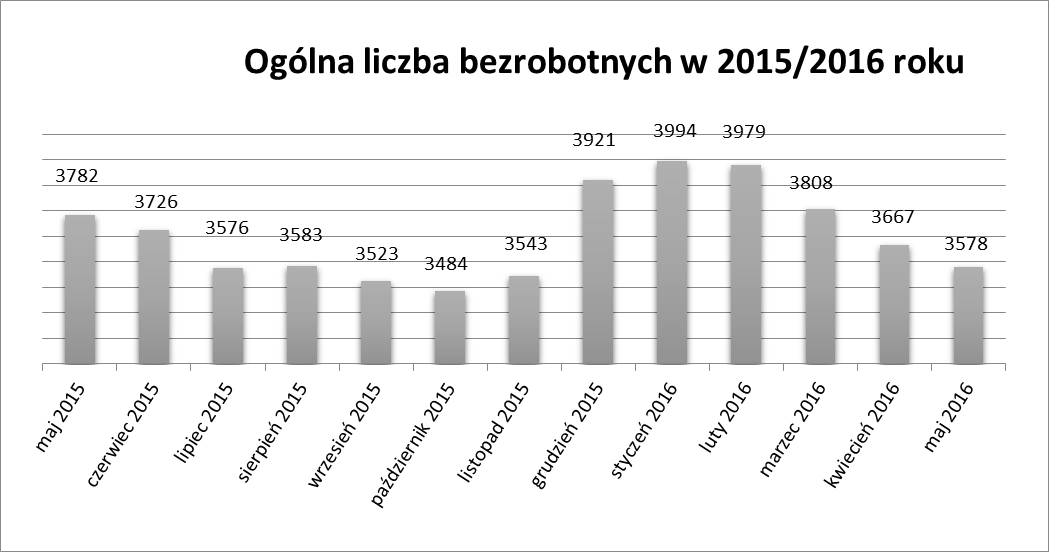 W miesiącu maju 2016r. odnotowano spadek osób bezrobotnych we wszystkich gminach powiatu kędzierzyńsko-kozielskiego w ujęciu rocznym, natomiast w ujęciu miesięcznym nastąpił 1 wzrost 
w gminie Bierawa.Tabela nr 1b  - Bezrobocie na lokalnym rynku pracy z podziałem na gminy. Struktura bezrobotnych.W maju 2016r. w ujęciu miesięcznym odnotowano spadek osób bezrobotnych będących w szczególnej sytuacji na rynku pracy we wszystkich kategoriach za wyjątkiem osób zwolnionych 
z przyczyn dot. zakładu pracy, osób posiadających co najmniej jedno dziecko niepełnosprawne do 18 roku życia oraz osób posiadających co najmniej jedno dziecko do 6 roku życia.W maju 2016r. w ujęciu rocznym odnotowano spadek osób bezrobotnych będących w szczególnej sytuacji na rynku pracy w następujących kategoriach:Długotrwale bezrobotnePowyżej 50 roku życiaKorzystające ze świadczeń z pomocy społecznejPosiadające  co najmniej jedno dziecko niepełnosprawne do 18 roku życiaNiewielki wzrost zanotowano natomiast w następujących kategoriach:NiepełnosprawniDo 30 roku życiaDo 25 roku życiaPosiadające co najmniej jedno dziecko do 6 roku życia Ruch bezrobotnych.W maju 2016r  w stosunku do miesiąca poprzedniego nastąpił spadek rejestracji (o 92 osoby). Wskaźnik płynności rynku pracy, liczony jako stosunek liczby bezrobotnych podejmujących pracę 
do liczby nowo zarejestrowanych w maju 2016r. wyniósł 57,1 %  gdy w kwietniu 2016r. 
65,3 %.    Tabela nr 3a  – Napływ i odpływ bezrobotnych.W maju 2016r. najwięcej osób zarejestrowało się z następujących branż :Handel hurtowy i detaliczny, naprawy pojazdów samochodowych 
włączając motocykle  – 62 osobyPrzetwórstwo przemysłowe – 54 osobyBudownictwo – 44 osobyW 2 branżach liczba osób rejestrujących jest większa niż w poprzednim miesiącu, natomiast 
w 14 branżach mniejsza. Największy spadek rejestrujących się bezrobotnych odnotowano 
w branży: przetwórstwo przemysłowe.Tabela nr 3b – Bezrobotni rejestrujący się wg rodzaju działalności ostatniego miejsca pracy ( dane szacunkowe )Najwięcej osób rejestrujących się w miesiącu maju 2016r. to ponownie sprzedawcy  (36 osób) 
oraz osoby nie posiadające żadnego zawodu i specjalności (53 osoby). Tabela nr 3c – Bezrobotni rejestrujący się wg zawodu i specjalności (dane szacunkowe). Oferty pracy.W maju 2016r. do Powiatowego Urzędu Pracy w Kędzierzynie-Koźlu zgłoszono 330 ofert pracy, więcej w ujęciu miesięcznym o 43 oferty pracy oraz więcej w ujęciu rocznym o 112 ofert pracy.Zgłoszone oferty pracy dotyczyły między innymi: 260 – miejsc pracy niesubsydiowanej, tj. 78,8% wszystkich ofert  70 – miejsc pracy subsydiowanej,  tj. 21,2% wszystkich ofertOferty pracy  pochodziły z następujących sektorów:313 - z sektora niepublicznego, tj. 94,8% wszystkich ofert  17 - z sektora publicznego, tj. 5,2% wszystkich ofert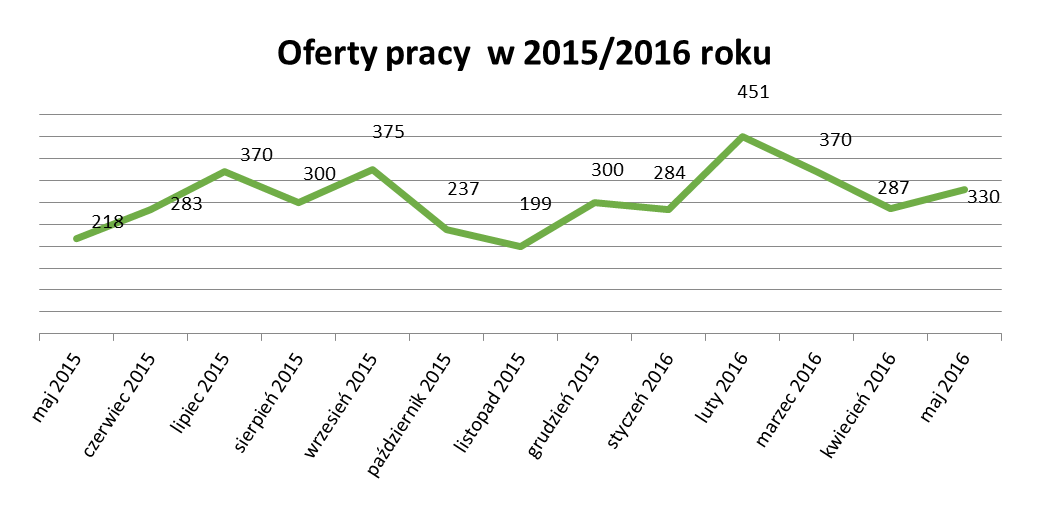 W maju 2016r. najwięcej ofert pracy zgłoszono w następujących  branżach:Działalność profesjonalna, naukowa i techniczna Handel hurtowy i detaliczny, naprawy pojazdów samochodowych włączając motocykleBudownictwoTabela nr 4 – Oferty pracy Stopa bezrobocia w %maj
2015kwiecień
2016maj 
2016Przyrost/spadek                V 2015-V 2016Przyrost/spadek                 IV 2016-V 2016Stopa bezrobocia w %maj
2015kwiecień
2016maj 
2016Przyrost/spadek                V 2015-V 2016Przyrost/spadek                 IV 2016-V 2016Kraj10,89,59,1-1,6-0,3Województwo11,19,99,5-1,6-0,4Powiat Kędzierzyn-Koźle11,510,910,6*-0,9-0,3Miasto/Gminamaj 2015maj 2015kwiecień 2016kwiecień 2016maj 2016maj 2016Przyrost/spadek                  V 2015 – V 2016     Przyrost/spadek                  V 2015 – V 2016     Przyrost/spadek                   IV 2016 - V 2016     Przyrost/spadek                   IV 2016 - V 2016     Miasto/GminaOgółem KobietyOgółem KobietyOgółem KobietyOgółemKobietyOgółemKobietyOgółem378220623667203135781995-204-67-89-36Kędzierzyn-Koźle262114092599139225241358-97-51-75-34Bierawa265156231141240142-25-1491Cisek159861347613277-27-9-21Pawłowiczki310168276168272169-381-41Polska Cerekiew1759218510717099-57-15-8Reńska Wieś252151242147240150-12-1-23T Tabela nr 2a - Zmiany zachodzące na lokalnym rynku pracy w wybranych kategoriach bezrobotnych.Wybrane kategorie bezrobotnychmaj 2015maj 2015kwiecień 2016kwiecień 2016maj 2016maj 2016Przyrost/spadek                   V 2015 - V 2016    Przyrost/spadek                   V 2015 - V 2016    Przyrost/spadek                   IV 2016 – V 2016     Przyrost/spadek                   IV 2016 – V 2016     Wybrane kategorie bezrobotnychOgółem KobietyOgółem KobietyOgółem KobietyOgółemKobietyOgółemKobietyStan bezrobotnych na koniec m-ca378220623667203135781995-204-67-89-36 z prawem do zasiłku371214322191308185-63-29-14-6zwolnione z przyczyn dot. zakładu   pracy21413615398160100-54-3672Zamieszkali na wsi116165310686391054637-107-16-14-2Bez kwalifikacji145583114067901372778-83-53-34-12Bez doświadczenia zawodowego7934818225118094991618-13-12Osoby będące w szczególnej sytuacji na rynku pracyOsoby będące w szczególnej sytuacji na rynku pracyOsoby będące w szczególnej sytuacji na rynku pracyOsoby będące w szczególnej sytuacji na rynku pracyOsoby będące w szczególnej sytuacji na rynku pracyOsoby będące w szczególnej sytuacji na rynku pracyOsoby będące w szczególnej sytuacji na rynku pracyOsoby będące w szczególnej sytuacji na rynku pracyOsoby będące w szczególnej sytuacji na rynku pracyOsoby będące w szczególnej sytuacji na rynku pracyOsoby będące w szczególnej sytuacji na rynku pracyDo 30 roku życia9236079836429436312024-40-11Do 25 roku życia438288481298462292244-19-6Długotrwale bezrobotne229312822071121420641217-229-65-73Powyżej 50 roku życia127351212034971164480-109-32-39-17Korzystające ze świadczeń z pomocy społecznej376216177122176126-200-90-14Posiadające co najmniej jedno dziecko do 6 roku życia65354465755365956061627Posiadające  co najmniej jedno dziecko niepełnosprawne do 18 roku życia201719151915-1-200Niepełnosprawni2721393171683031603121-14-8Napływ i odpływ bezrobotnych w 2016r. kwiecień 2016maj 2016 Przyrost/spadekNarastająco w 2016r.NAPŁYW  (rejestracje)Ogółem449357-922287Kobiety234166-681112ODPŁYW  (wyłączenia)Ogółem590446-1442630Kobiety283202-811284w tym podjęcia pracy293204-891373Sekcja PKDBezrobotni rejestrujący sięw kwietniu 2016r.Bezrobotni rejestrujący sięw maju 2016r.Przyrost/spadekHandel hurtowy i detaliczny, naprawy pojazdów samochodowych włączając motocykle56626Przetwórstwo przemysłowe7154-17Budownictwo4444-Działalność w zakresie usług administrowania i działalność wspierająca4126-15Działalność związana z zakwaterowaniem i usługami gastronomicznymi2514-11Pozostała działalność usługowa1814-4Edukacja1210-2Działalność finansowa i ubezpieczeniowa8102Administracja publiczna i obrona narodowa; obowiązkowe zabezpieczenia społeczne149-5Działalność profesjonalna, naukowa i techniczna109-1Opieka zdrowia i pomoc społeczna146-8Transport i gospodarka magazynowa155-10Działalność związana z obsługą rynku nieruchomości104-6Działalność związana z kulturą , rozrywką i rekreacją93-6Informacja i komunikacja43-1Rolnictwo, leśnictwo, łowiectwo i rybactwo61-5Wytwarzanie i zaopatrywanie w energię elektryczną, gaz, parę wodną, gorącą wodę i powietrze do układów klimatyzacyjnych11-Dostawa wody i gospodarowanie ściekami i odpadamioraz działalność związana z rekultywacją60-6Górnictwo i wydobywanie10-Gospodarstwo domowe  pracowników zatrudniające; gospodarstwa domowe produkujące wyroby i świadczące usługi na własne potrzeby00-Organizacje i zespoły eksterytorialne00-Branże , w których liczba rejestrujących się bezrobotnych:maj 2016r.rośnie2bez zmian5spada14Zawody i specjalnościZawody i specjalnościLiczba osób rejestrujących się w maju 2016 r.NazwaKodLiczba osób rejestrujących się w maju 2016 r.Sprzedawca52230136Kucharz51200113Ślusarz72220410Pomocniczy robotnik budowlany93130110Murarz7112029Technik ekonomista331403 7Sekcja PKDOferty pracyw maju 2016bez miejsc aktywizacji zawodowej (ilość stanowisk)Oferty pracynarastającobez miejsc aktywizacji zawodowej w 2016r.Budownictwo87284Działalność profesjonalna, naukowa i techniczna76236Handel hurtowy i detaliczny, naprawy pojazdów samochodowych włączając motocykle35173Transport i gospodarka magazynowa2584Przetwórstwo przemysłowe24171Informacja i komunikacja915Pozostała działalność usługowa723Rolnictwo, leśnictwo, łowiectwo i rybactwo633Działalność związana z kulturą , rozrywką i rekreacją520Działalność związana z zakwaterowaniem i usługami gastronomicznymi538Opieka zdrowia i pomoc społeczna318Wytwarzanie i zaopatrywanie w energię elektryczną, gaz, parę wodną, gorącą wodę i powietrze do układów klimatyzacyjnych22Administracja publiczna i obrona narodowa; obowiązkowe zabezpieczenia społeczne215Działalność finansowa i ubezpieczeniowa115Edukacja118Działalność związana z obsługą rynku nieruchomości12Górnictwo i wydobywanie-3Działalność w zakresie usług administrowania i działalność wspierająca-2Dostawa wody i gospodarowanie ściekami i odpadamioraz działalność związana z rekultywacją-1Gospodarstwo domowe  pracowników zatrudniające; gospodarstwa domowe produkujące wyroby i świadczące usługi na własne potrzeby--Organizacje i zespoły eksterytorialne--